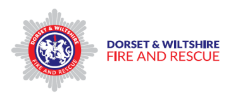 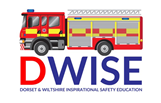 Can you spot five differences between these two pictures?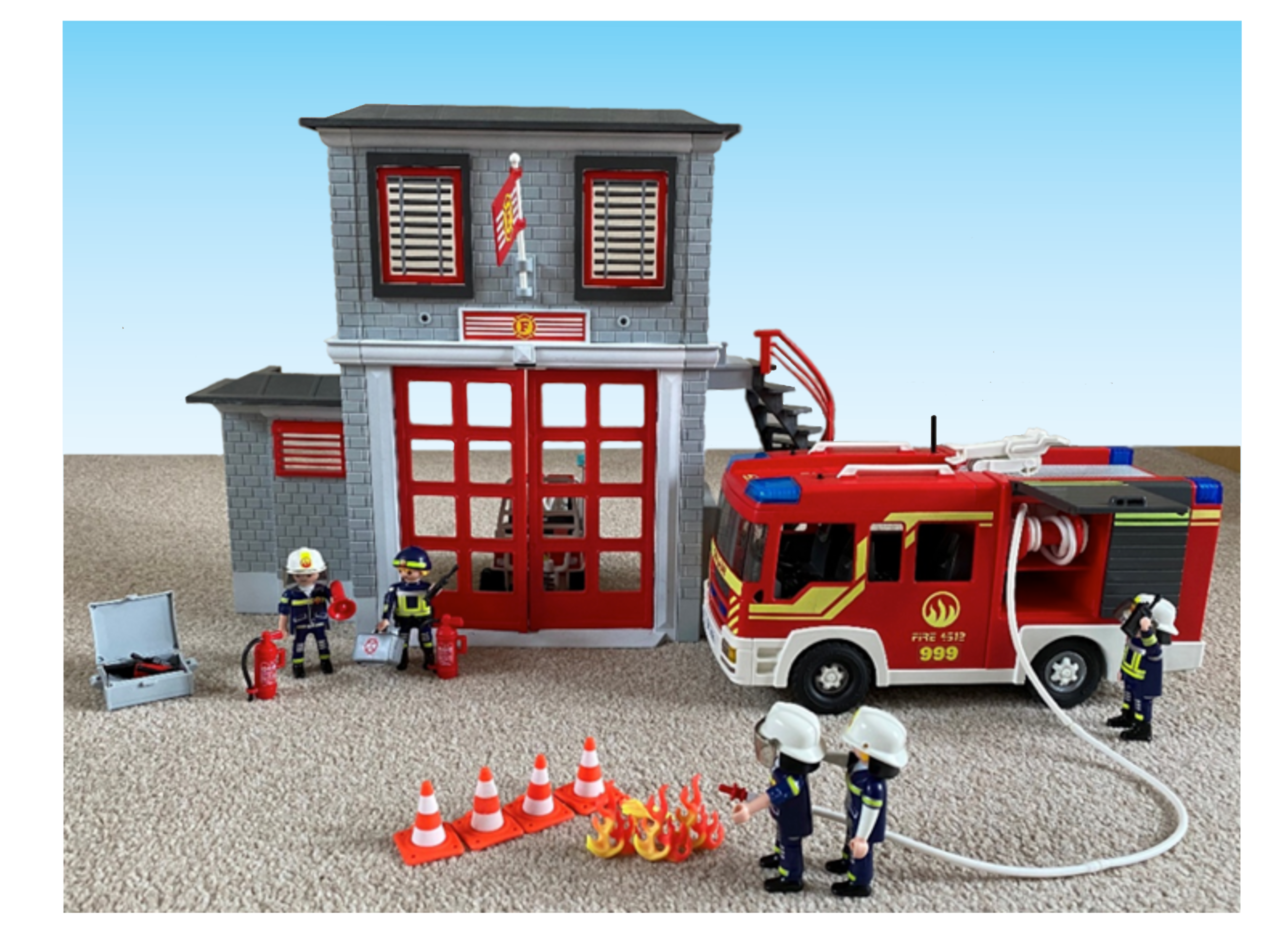 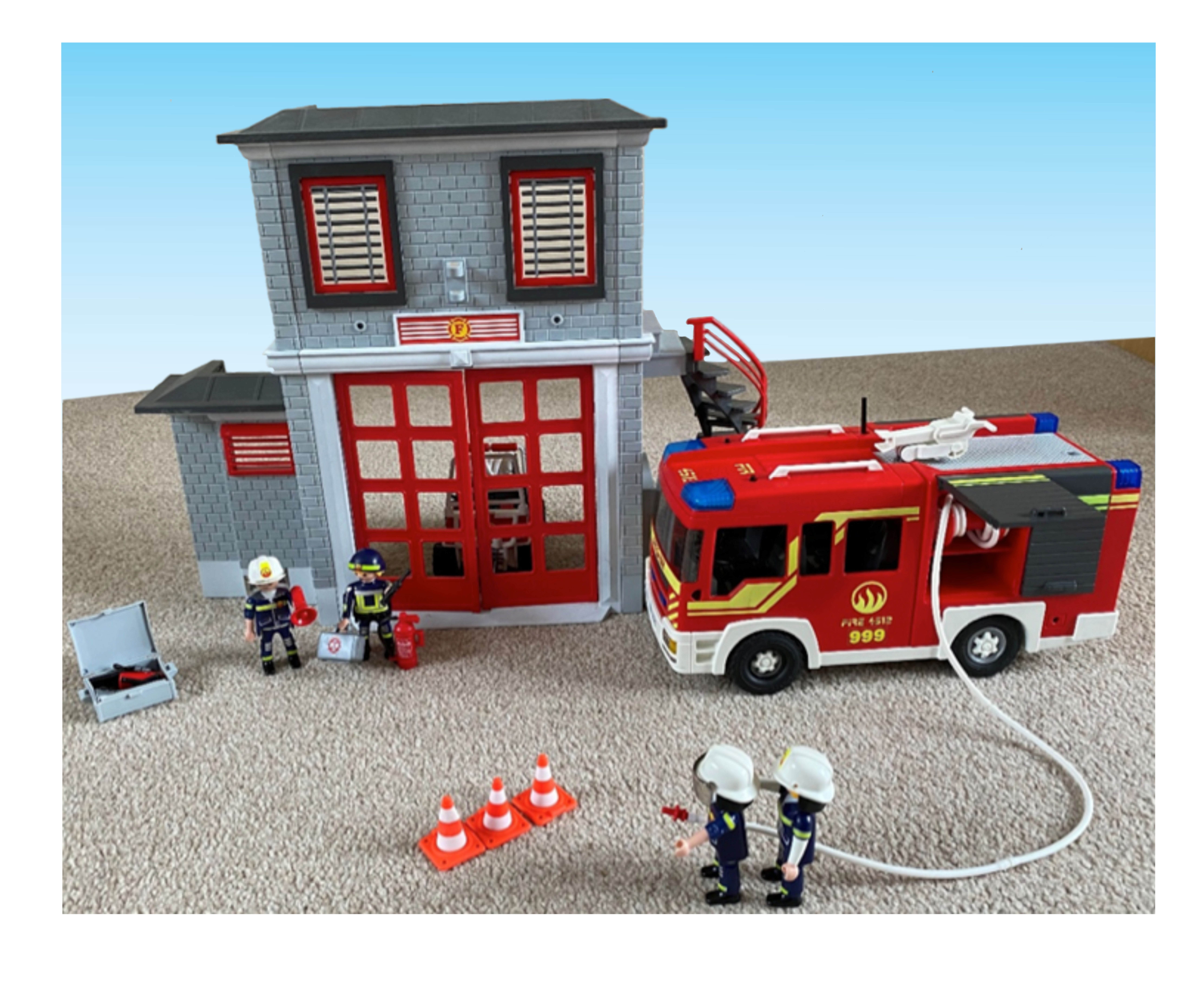 